MUNICÍPIO DE CARATINGA/MG - Extrato de Adendo ao Edital – Pregão Presencial 030/2022. Objeto: Contratação de Empresa para prestação de serviços de Lanternagem e Pinturas para veículos pertencentes a Frota Municipal. ABERTURA: 08/06/2022 as 14h30min. O adendo ao edital encontra-se à disposição na sede da Prefeitura e no site: www.caratinga.mg.gov.br. Mais informações no (33) 3329-8023 / 8019. Caratinga/MG, 19 de maio de 2022. Bruno César Veríssimo Gomes – Pregoeiro.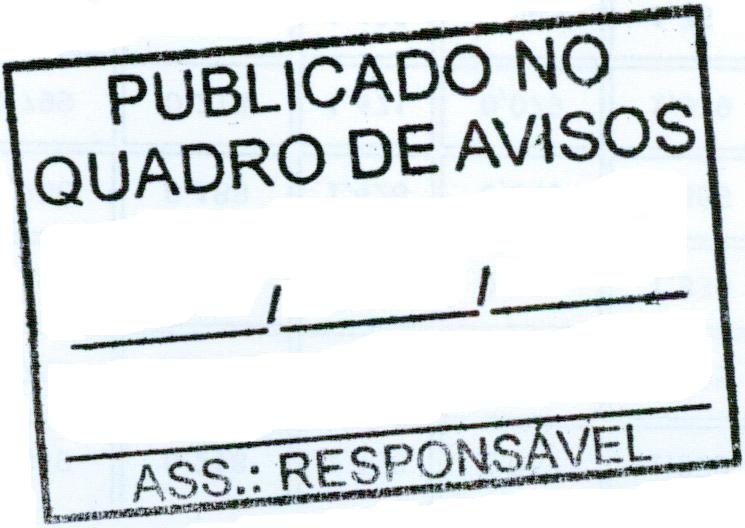 